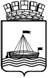 АДМИНИСТРАЦИЯ ГОРОДА ТЮМЕНИДЕПАРТАМЕНТ ПО СПОРТУ И МОЛОДЕЖНОЙ ПОЛИТИКЕ ПРИКАЗ В соответствии с Федеральным законом от 04 декабря 2007 г. № 329-ФЗ «О физической культуре и спорте в Российской Федерации», на основании ходатайств и требований ЕВСК, в целях пропаганды физической культуры среди населения, в соответствии с муниципальной программой «Развитие физической культуры и спорта в городе Тюмени на 2015-2020», утвержденной распоряжением Администрации города Тюмени от 05.11.2014г. № 822-рк,  ПРИКАЗЫВАЮ:Присвоить 2 спортивный разряд по фигурному катанию на коньках:Власенко Алексею (МАУ ДО СДЮСШОР «Прибой» города Тюмени»);Петровой Марии (МАУ ДО СДЮСШОР «Прибой» города Тюмени»);Наконечной Виктории (МАУ ДО СДЮСШОР «Прибой» города Тюмени»);Сергеевой Полине (МАУ ДО СДЮСШОР «Прибой» города Тюмени»);Давлетшиной Аделине (МАУ ДО СДЮСШОР «Прибой» города Тюмени»).Присвоить 2 спортивный разряд по скалолазанию:Старикову Максиму (МАУ ДО ДЮСШ «Алькор» города Тюмени);Овсянникову Владу (МАУ ДО ДЮСШ «Алькор» города Тюмени);Клименко Егору (МАУ ДО ДЮСШ «Алькор» города Тюмени);Плешкуну (МАУ ДО ДЮСШ «Алькор» города Тюмени);Гайсиной Дание (МАУ ДО ДЮСШ «Алькор» города Тюмени);Голенецких Диане (МАУ ДО ДЮСШ «Алькор» города Тюмени);Бурцевой Анастасии (МАУ ДО ДЮСШ «Алькор» города Тюмени).Присвоить 2 спортивный разряд по лыжным гонкам:Щербич Елизавете (МАУ ДО СДЮСШОР №2 города Тюмени»);Теребенину Данилу (МАУ ДО СДЮСШОР №2 города Тюмени»);Салахутдиновой Дарье (МАУ ДО СДЮСШОР №2 города Тюмени»);Ильянковой Анастасии (МАУ ДО СДЮСШОР №2 города Тюмени»);Хавронину Артему (МАУ ДО СДЮСШОР №2 города Тюмени»);Долгих Ивану (МАУ ДО СДЮСШОР №2 города Тюмени»);Мужурьян Алисе (МАУ ДО СДЮСШОР №2 города Тюмени»);Рябовой Арине (МАУ ДО СДЮСШОР №2 города Тюмени»);Митюшову Михаилу (МАУ ДО СДЮСШОР №2 города Тюмени»);Копотиловой Елизавете (МАУ ДО СДЮСШОР №2 города Тюмени»);Лушниковой Елизавете (МАУ ДО СДЮСШОР №2 города Тюмени»);Кривошеину Александру (МАУ ДО СДЮСШОР №2 города Тюмени»);Шайхисламову Владимиру (МАУ ДО СДЮСШОР №2 города Тюмени»);Одинаеву Георгию (МАУ ДО СДЮСШОР №2 города Тюмени»);Ермачкову Марку (МАУ ДО СДЮСШОР №2 города Тюмени»);Колочеву Ивану (МАУ ДО СДЮСШОР №2 города Тюмени»).Присвоить 2 спортивный разряд по фехтованию:Михайловскому Александру (МАУ ДО ДЮЦ «Фортуна» города Тюмени);Григорьеву Ивану (МАУ ДО ДЮЦ «Фортуна» города Тюмени);Машкиной Анастасии (МАУ ДО ДЮЦ «Фортуна» города Тюмени);Поповой Ксении (МАУ ДО ДЮЦ «Фортуна» города Тюмени);Юсько Дмитрию (МАУ ДО ДЮЦ «Фортуна» города Тюмени).Присвоить 2 спортивный разряд по каратэ:Никитенко Софье (МАУ ДО ДЮСШ «Водник» города Тюмени);Минлебаеву Аделю (МАУ ДО ДЮСШ «Водник» города Тюмени);Бобоназарову Анвару (МАУ ДО ДЮСШ «Водник» города Тюмени).Присвоить 2 спортивный разряд по киокусинкай:Гаврилову Андрею (МАУ ДО ДЮСШ «Водник» города Тюмени);Мирасову Реналю (МАУ ДО ДЮСШ «Водник» города Тюмени);Искарян Дмитрию (МАУ ДО ДЮСШ «Водник» города Тюмени);Садыкову Захару (МАУ ДО ДЮСШ «Водник» города Тюмени).Подтвердить 2 спортивный разряд по киокусинкай:Низамутдиновой Алине (МАУ ДО ДЮСШ «Водник» города Тюмени).Присвоить 2 спортивный разряд по художественной гимнастике:Кариповой Алине (МАУ ДО ДЮСШ «Водник» города Тюмени);Капшановой Карине (МАУ ДО ДЮСШ «Водник» города Тюмени);Медведевой Валерии (МАУ ДО ДЮСШ «Водник» города Тюмени);Пантелиди Софие (МАУ ДО ДЮСШ «Водник» города Тюмени);Яркиной Алисе (МАУ ДО ДЮСШ «Водник» города Тюмени);Алешкевич Софье (МАУ ДО ДЮСШ «Водник» города Тюмени);Лаптевой Дарье (МАУ ДО ДЮСШ «Водник» города Тюмени);Юрченко Арине (МАУ ДО ДЮСШ «Водник» города Тюмени);Мугиновой Алине (МАУ ДО ДЮСШ «Водник» города Тюмени);Дохоян Нелли (МАУ ДО ДЮСШ «Водник» города Тюмени);Армантович Виктории (МАУ ДО ДЮСШ «Водник» города Тюмени);Качаловой Елизавете (МАУ ДО ДЮСШ «Водник» города Тюмени);Шепелевич Лидии (МАУ ДО ДЮСШ «Водник» города Тюмени).Присвоить 2 спортивный разряд по рукопашному бою:Балюк Денису (МАУ ДО ДЮЦ «Фортуна» города Тюмени);Зеленину Кириллу (МАУ ДО ДЮЦ «Фортуна» города Тюмени).Присвоить 2 спортивный разряд по рыболовному спорту:Емелеву Артему (РОО «Федерация рыболовного спорта Тюменской области»).Присвоить 2 спортивный разряд по спортивной аэробике:Галаниной Кристине (МАУ ДО ДЮЦ «Старт» города Тюмени);Грицай Ксении (МАУ ДО ДЮЦ «Старт» города Тюмени);Грицай Марии (МАУ ДО ДЮЦ «Старт» города Тюмени);Кучеренко Веронике (МАУ ДО ДЮЦ «Старт» города Тюмени);Рожиной Софии (МАУ ДО ДЮЦ «Старт» города Тюмени);Юлташевой Аните (МАУ ДО ДЮЦ «Старт» города Тюмени);Десятовой Анне (МАУ ДО ДЮЦ «Старт» города Тюмени);Пановой Станиславе (МАУ ДО ДЮЦ «Старт» города Тюмени);Сафиуллиной Карине (МАУ ДО ДЮЦ «Старт» города Тюмени);Суворовой Наталье (МАУ ДО ДЮЦ «Старт» города Тюмени);Чернышовой Софье (МАУ ДО ДЮЦ «Старт» города Тюмени);Маркиной Маргарите (МАУ ДО ДЮЦ «Старт» города Тюмени).Присвоить 2 спортивный разряд по шахматам:Паутову Ивану (МАУ ДО ДЮЦ «Фортуна» города Тюмени).Присвоить 3 спортивный разряд по каратэ:Хандурину Степану (МАУ ДО ДЮСШ «Водник» города Тюмени);Петрушкину Сергею (МАУ ДО ДЮСШ «Водник» города Тюмени).Присвоить 3 спортивный разряд по кикбоксингу:Кадырову Вадиму (МАУ ДО ДЮСШ «Водник» города Тюмени);Айсин Фариду (МАУ ДО ДЮСШ «Водник» города Тюмени).Присвоить 3 спортивный разряд по киокусинкай:Курбанову Аюбу (МАУ ДО ДЮСШ «Водник» города Тюмени);Фаступину Рафату (МАУ ДО ДЮСШ «Водник» города Тюмени).Присвоить 3 спортивный разряд по художественной гимнастике:Богуновой Еве (МАУ ДО ДЮСШ «Водник» города Тюмени);Капшановой Сафине (МАУ ДО ДЮСШ «Водник» города Тюмени);Крикненко Ксении (МАУ ДО ДЮСШ «Водник» города Тюмени);Лугининой Ксении (МАУ ДО ДЮСШ «Водник» города Тюмени);Савиной Арине (МАУ ДО ДЮСШ «Водник» города Тюмени);Ардашевой Анастасии (МАУ ДО ДЮСШ «Водник» города Тюмени);Бикмулиной Веронике (МАУ ДО ДЮСШ «Водник» города Тюмени);Валеевой Яне (МАУ ДО ДЮСШ «Водник» города Тюмени);Кодировой Сабрине (МАУ ДО ДЮСШ «Водник» города Тюмени);Крекниной Елизавете (МАУ ДО ДЮСШ «Водник» города Тюмени);Магдеевой Алине (МАУ ДО ДЮСШ «Водник» города Тюмени);Мазановой Арине (МАУ ДО ДЮСШ «Водник» города Тюмени);Матвеевой Веронике (МАУ ДО ДЮСШ «Водник» города Тюмени);Мерц Кристине (МАУ ДО ДЮСШ «Водник» города Тюмени);Мухамедшиной Марии (МАУ ДО ДЮСШ «Водник» города Тюмени);Рагозиной Алине (МАУ ДО ДЮСШ «Водник» города Тюмени);Сивас Яне (МАУ ДО ДЮСШ «Водник» города Тюмени);Стерлядкиной Анастасии (МАУ ДО ДЮСШ «Водник» города Тюмени);Тюриковой Яне (МАУ ДО ДЮСШ «Водник» города Тюмени);Часчиной Нине (МАУ ДО ДЮСШ «Водник» города Тюмени).Присвоить 3 спортивный разряд по фигурному катанию на коньках:Пискуновой Юлии (МАУ ДО СДЮСШОР «Прибой» города Тюмени»);Мухиной Полине (МАУ ДО СДЮСШОР «Прибой» города Тюмени»);Гореловой Виктории (МАУ ДО СДЮСШОР «Прибой» города Тюмени»);Андрияновой Ольге (МАУ ДО СДЮСШОР «Прибой» города Тюмени»);Головлевой Марии (МАУ ДО СДЮСШОР «Прибой» города Тюмени»);Исламовой Кире (МАУ ДО СДЮСШОР «Прибой» города Тюмени»);Кушковой Ульяне (МАУ ДО СДЮСШОР «Прибой» города Тюмени»);Фатхулиной Милане (МАУ ДО СДЮСШОР «Прибой» города Тюмени»);Майоровой Полине (МАУ ДО СДЮСШОР «Прибой» города Тюмени»);Ланг Валерии (МАУ ДО СДЮСШОР «Прибой» города Тюмени»);Малеренко Анне (МАУ ДО СДЮСШОР «Прибой» города Тюмени»);Моцик Валерии (МАУ ДО СДЮСШОР «Прибой» города Тюмени»);Бохта Таисии (МАУ ДО СДЮСШОР «Прибой» города Тюмени»).Присвоить 3 спортивный разряд по спортивной аэробике:Метальниковой Евдинии (МАУ ДО СДЮСШОР «Прибой» города Тюмени»);Вельке Арине (МАУ ДО СДЮСШОР «Прибой» города Тюмени»);Алборовой Зарине (МАУ ДО ДЮЦ «Старт» города Тюмени);Додоенко Марии (МАУ ДО ДЮЦ «Старт» города Тюмени);Мелузовой Александре (МАУ ДО ДЮЦ «Старт» города Тюмени);Мухлаевой Арине (МАУ ДО ДЮЦ «Старт» города Тюмени);Пановой Злата (МАУ ДО ДЮЦ «Старт» города Тюмени);Соколовой Ксении (МАУ ДО ДЮЦ «Старт» города Тюмени).Присвоить 3 спортивный разряд по лыжным гонкам:Онегину Александру (МАУ ДО СДЮСШОР №2 города Тюмени»);Пасечниковой Ксении (МАУ ДО СДЮСШОР №2 города Тюмени»);Мельниковой Анастасии (МАУ ДО СДЮСШОР №2 города Тюмени»);Золоторевой Александре (МАУ ДО СДЮСШОР №2 города Тюмени»);Горбушиной Вероника (МАУ ДО СДЮСШОР №2 города Тюмени»);Крылову Владимиру (МАУ ДО СДЮСШОР №2 города Тюмени»);пКазариновой Любови (МАУ ДО СДЮСШОР №2 города Тюмени»);Терехову Артему (МАУ ДО СДЮСШОР №2 города Тюмени»);Некрасову Марку (МАУ ДО СДЮСШОР №2 города Тюмени»).Присвоить 3 спортивный разряд по рыболовному спорту:Бурашову Александру (РОО «Федерация рыболовного спорта Тюменской области»);Морозову Александру (РОО «Федерация рыболовного спорта Тюменской области»);Сикашеву Виктору (РОО «Федерация рыболовного спорта Тюменской области»).Присвоить 3 спортивный разряд по самбо:Баскакову Константину (МАУ ДО ДЮСШ «Тура» города Тюмени»).Присвоить 3 спортивный разряд по тхэквондо:Гришиной Ольге (МАУ ДО ДЮЦ «Фортуна» города Тюмени);Ромахину Даниилу (МАУ ДО ДЮЦ «Фортуна» города Тюмени);Сидорову Савелию (МАУ ДО ДЮЦ «Фортуна» города Тюмени);Третьяковой Ольге (МАУ ДО ДЮЦ «Фортуна» города Тюмени);Похомову Савелию (МАУ ДО ДЮЦ «Фортуна» города Тюмени).Присвоить 3 спортивный разряд по альпинизму:Тарасову Алексею (МАУ ДО ДЮСШ «Алькор» города Тюмени);Глячковой Маргарите (МАУ ДО ДЮСШ «Алькор» города Тюмени);Тагинцевой Анастасии (МАУ ДО ДЮСШ «Алькор» города Тюмени);Улышевой Марии (МАУ ДО ДЮСШ «Алькор» города Тюмени);Валову Арсению (МАУ ДО ДЮСШ «Алькор» города Тюмени).Присвоить 3 спортивный разряд по шахматам:Налобину Константину (МАУ ДО ДЮЦ «Фортуна» города Тюмени);Балобан Игорю (МАУ ДО ДЮЦ «Фортуна» города Тюмени);Михеевой Маргарите (МАУ ДО ДЮЦ «Старт» города Тюмени);Шадыбекову Азимбеку (МАУ ДО ДЮЦ «Старт» города Тюмени);Костиной Татьяне (МАУ ДО ДЮЦ «Старт» города Тюмени);Канаткиной Анне (МАУ ДО ДЮЦ «Старт» города Тюмени).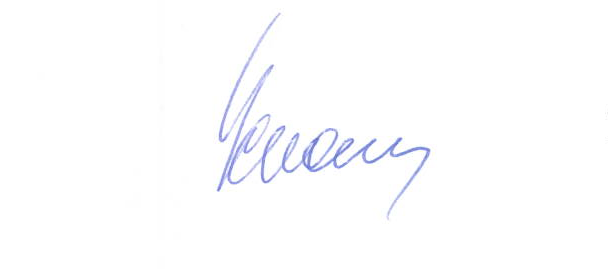 Директор		          	            	                                                        Е.В. Хромин30.12.2016№622О присвоении спортивного разряда